Kazimov NatigExperience:Documents and further information:I TO WORK MORE THAN 30-YEARS IN OFFSHORE. TO HAVE THE WORK WIDE EXPERIENCE ON COURTS AHTS AND SUPPLY VESEL, WORK BOAT. LAST CONTRACT TO WORK ON AHTS VESEL DP-1 KLASS-A-1, AND ALSO I WORKED, THE LAST 3.5 YEARS IN COMPANY ARAMCO MMG-AL-MOJIL. I TO WANT TO WORK 
IN THE GOOD COMPANY!!! I ASK, THAT YOU HAVE HELPED TO FIND TO ME GOOD WORK IN
THE GOOD COMPANY!! BEFOREHAND I THANK YOU!!!
SINCERELY YOURS  
CH.ENGINEER Mr.KAZIMOV NATIGPosition applied for: Chief EngineerDate of birth: 30.01.1960 (age: 57)Citizenship: AzerbaijanResidence permit in Ukraine: NoCountry of residence: RussiaCity of residence: NovokuznetskPermanent address: ,Pavlovckogo 12-65Contact Tel. No: +994 (50) 339-83-21E-Mail: k.natik60@yahoo.comU.S. visa: NoE.U. visa: NoUkrainian biometric international passport: Not specifiedDate available from: 15.04.2013English knowledge: GoodMinimum salary: 12000 $ per month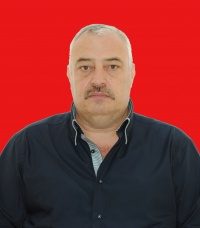 PositionFrom / ToVessel nameVessel typeDWTMEBHPFlagShipownerCrewingChief Engineer31.10.2012-01.02.2013Hamed GloryAnchor Handling Tug Supply1678cat2x2575SingapurGGM&mdash;Chief Engineer02.06.2011-29.02.2012HamzetAnchor Handling Tug Supply1678cat2x2575SingapurGGM&mdash;